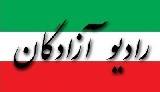 www.iran57.comاحضار پروین محمدی، هاله صفر زاده و علیرضا ثقفی به دادگاهپروین محمدی ،هاله صفر زاده و علیرضا ثقفی که همراه با عده ای دیگر در روز ششم اردیبهشت در پارک جهان نما بازداشت شده بودند ، به دادگاه احضار شدند.احضار آنان با پیامک تلفنی و از طریق تماس تلفنی برای دوم شهریور در شعبه یکم دادگاه انقلاب کرج است .دستگیر شدگان در هنگام باز داشت نیز به مدت ۱۶ روز در زندان رجائی شهر و آگاهی کرج محبوس بودند و با قید کفالت آزاد شدند .اتهام آنان تبلیع علیه نظام است.